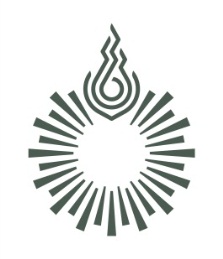 แบบประเมินการปฏิบัติงานของผู้อำนวยการหรือเทียบเท่า มหาวิทยาลัยรังสิตประเมินเพื่อ สรุปผลการปฏิบัติงานประจำปีการศึกษา............... (วันที่ 1 มิถุนายน 25…….  ถึง 31 พฤษภาคม 25…….)ชื่อผู้รับการประเมิน....................................................................หน่วยงาน..................................................ส่วนที่ 1 : ผลสัมฤทธิ์และประสิทธิภาพหน่วยงาน (คิดเป็นสัดส่วน 50%) *คะแนนจากการประเมินที่กำหนดได้เองโดยรองอธิการบดีต้นสังกัด มีค่าคะแนนได้ตั้งแต่ 0-10 คะแนน          ลงชื่อ……………………..........…………………………… ผู้ประเมินตนเอง				    	                             (………………………............………………………….)					        	                  ….……………../……......………./………………….ลงชื่อ……………………..........…………………………… ผู้บังคับบัญชา				    	                             (………………………............………………………….)					        	                               ….……………../……......………./………………แบบประเมินการปฏิบัติงานของผู้อำนวยการหรือเทียบเท่า มหาวิทยาลัยรังสิตประเมินเพื่อ สรุปผลการปฏิบัติงานประจำปีการศึกษา............... (วันที่ 1 มิถุนายน 25…….  ถึง 31 พฤษภาคม 25…….)ส่วนที่ 2   พฤติกรรมการทำงานและคุณลักษณะส่วนตน : ประเมินโดยรองอธิการบดีต้นสังกัดชื่อผู้รับการประเมิน....................................................................หน่วยงาน.......................................................     คิดเป็นสัดส่วน 30%      วิธีคิดคะแนน :  คะแนนที่ได้ 0-4 ให้ดูในคำอธิบายการให้คะแนนตามระดับและคุณภาพของกิจกรรม                            คะแนนถ่วงน้ำหนัก เท่ากับ (น้ำหนักที่กระจายในแต่ละตัวชี้วัด x คะแนนที่ได้) /4ผู้ประเมิน..............................................................ตำแหน่ง................................................................วันที่.....................................................................แบบประเมินการปฏิบัติงานของผู้อำนวยการหรือเทียบเท่า มหาวิทยาลัยรังสิตประเมินเพื่อ สรุปผลการปฏิบัติงานประจำปีการศึกษา............... (วันที่ 1 มิถุนายน 25…….  ถึง 31 พฤษภาคม 25…….)ส่วนที่ 2   พฤติกรรมการทำงานและคุณลักษณะส่วนตน : ประเมินโดยบุคลากรในหน่วยงานชื่อผู้รับการประเมิน....................................................................หน่วยงาน.......................................................     คิดเป็นสัดส่วน 30%      วิธีคิดคะแนน :  คะแนนที่ได้ 0-4 ให้ดูในคำอธิบายการให้คะแนนตามระดับและคุณภาพของกิจกรรม                            คะแนนถ่วงน้ำหนัก เท่ากับ (น้ำหนักที่กระจายในแต่ละตัวชี้วัด x คะแนนที่ได้) /4ผู้ประเมิน..............................................................ตำแหน่ง................................................................วันที่.....................................................................** เมื่อประเมินเรียบร้อยแล้ว กรุณานำส่งสำนักงานบุคคลโดยตรง โดยข้อมูลในเอกสารฉบับนี้จะถือเป็นความลับ **องค์ประกอบและตัวชี้วัดน้ำหนัก %คะแนนถ่วงน้ำหนักส่วนที่ 1   ผลสัมฤทธิ์และประสิทธิภาพหน่วยงานส่วนที่ 1   ผลสัมฤทธิ์และประสิทธิภาพหน่วยงาน50ส่วนที่ 2   พฤติกรรมการทำงานและคุณลักษณะส่วนตนส่วนที่ 2   พฤติกรรมการทำงานและคุณลักษณะส่วนตน501ประเมินโดยรองอธิการบดี302ประเมินโดยบุคลากรในหน่วยงาน20คะแนนรวม 2 ส่วน100หัวข้อน้ำหนักคะแนนคะแนนที่ได้ 0-4คะแนนที่ได้ 0-4คะแนนถ่วงน้ำหนักหัวข้อน้ำหนักคะแนนประเมินตนเองประเมินโดยผู้บังคับบัญชาคะแนนถ่วงน้ำหนัก1. ผลสำเร็จของงานตามหน้าที่และความรับผิดชอบ252. ผลงานเชิงพัฒนา/การดำเนินการเชิงรุก203. ผลสำเร็จด้านการจัดการทั่วไป254. การส่งเสริมและการพัฒนาบุคลากร205. อื่นๆ ตามความเห็นชอบของอธิการบดี/รองอธิการบดีต้นสังกัด/ผู้ช่วยอธิการบดีต้นสังกัด*10-คะแนนรวม100--องค์ประกอบและตัวชี้วัดน้ำหนัก %คะแนนที่ได้0-4คะแนนถ่วงน้ำหนัก1การบริหารอย่างเป็นธรรม152การประเมินบุคลากรอย่างเป็นธรรม103ความสามารถในการบริหารการเปลี่ยนแปลง154ความมีน้ำใจ เสียสละ และอุทิศเวลาให้แก่งาน10คะแนนรวม50-องค์ประกอบและตัวชี้วัดน้ำหนัก %คะแนนที่ได้0-4คะแนนถ่วงน้ำหนัก1การบริหารอย่างเป็นธรรม152การประเมินบุคลากรอย่างเป็นธรรม103ความสามารถในการบริหารการเปลี่ยนแปลง154ความมีน้ำใจ เสียสละ และอุทิศเวลาให้แก่งาน10คะแนนรวม50-